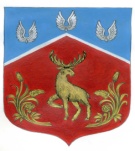 Администрация муниципального образования Громовское сельское поселение  муниципального образования Приозерский муниципальный район Ленинградской областиПОСТАНОВЛЕНИЕот 17  сентября 2021 года                                  № 300В соответствии со статьей 173 Бюджетного кодекса Российской Федерации, Федеральным законом от 28.06.2014 № 172-ФЗ «О стратегическом планировании в Российской Федерации», областным законом Ленинградской области от 27.07.2015 № 82-оз «О стратегическом планировании в Ленинградской области», постановлением Правительства Российской Федерации от 14.11.2015 № 1234 «О порядке разработки, корректировки, осуществления мониторинга и контроля реализации прогноза социально-экономического развития Российской Федерации на среднесрочный период и признании утратившими силу некоторых актов Правительства Российской Федерации»( редакция от 18.05.2019 № 615 ), постановлением Правительства Ленинградской области от 07.12.2015 №461 «О порядке разработки и корректировки прогнозов социально-экономического развития Ленинградской области и признании утратившим силу постановления Правительства Ленинградской области от 27 февраля 2010 года №42» (редакция от 04.06.2020 №365), Положением о бюджетном процессе муниципального образования Громовское сельское поселение муниципального образования Приозерский муниципальный район Ленинградской области, утвержденным Решением Совета депутатов от 27.12.2019г.  № 21, в целях подготовки прогнозных и аналитических материалов по социально-экономическому развитию муниципального образования Громовское сельское поселение муниципального образования Приозерский муниципальный район Ленинградской области на среднесрочный период,  администрация муниципального образования Громовское сельское поселение ПОСТАНОВЛЯЕТ:1. Утвердить Порядок разработки, корректировки, осуществления мониторинга реализации и оценки качества прогноза социально-экономического развития муниципального образования Громовское сельское поселение муниципального образования Приозерский муниципальный район Ленинградской области на среднесрочный период (далее - Порядок) согласно Приложению 1.	2. Настоящее постановление подлежит опубликованию в средствах массовой информации и на сайте администрации муниципального образования Громовское сельское поселение муниципального образования Приозерский муниципальный район Ленинградской области, вступает в силу со дня его официального опубликования.	3. Контроль за выполнением настоящего постановления оставляю за собой.Глава администрации                                                                     А.П.КутузовИсп. Князева А.Н.Разослано: дело-2, сектор ЭиФ - 1Утвержденпостановлением администрации муниципального образования Громовское сельское поселение МОПриозерский муниципальный районЛенинградской областиот 16.09.2021 года № 228(Приложение 1)ПОРЯДОКРазработки, корректировки, осуществления мониторинга реализации и оценки качества прогноза социально-экономического развития муниципального образования Громовское сельское поселение муниципального образования Приозерский муниципальный районЛенинградской области на среднесрочный период1. Общие положения1. Настоящий Порядок разработки прогноза социально-экономического развития муниципального образования Громовское сельское поселение муниципального образования Приозерский муниципальный район Ленинградской области на среднесрочный период  (далее – прогноз на среднесрочный период) определяет сроки, варианты, показатели прогноза социально-экономического развития муниципального образования Громовское сельское поселение муниципального образования Приозерский муниципальный район Ленинградской области, исполнителей и их взаимоотношения.2. Прогноз социально-экономического развития муниципального образования Громовское сельское поселение муниципального образования Приозерский муниципальный район Ленинградской области (далее муниципальное образование) на среднесрочный период - документ стратегического планирования, содержащий систему научно обоснованных представлений о направлениях и об ожидаемых результатах социально-экономического развития муниципального образования на очередной финансовый год и на плановый период.Разработка прогноза на среднесрочный период осуществляется в соответствии со статьей 173 Бюджетного кодекса Российской Федерации. Прогноз социально-экономического развития на очередной финансовый год и плановый период разрабатывается путем уточнения параметров планового периода и добавления параметров второго года планового периода (метод «скользящих передвижек»).3. Прогноз на среднесрочный период ориентируется на потребности составления проекта бюджета муниципального образования, определяет направления и ожидаемые результаты социально-экономического развития в среднесрочной перспективе, формирует единую основу для корректировки муниципальных программ, планов реализации Стратегии социально-экономического развития муниципального образования и иных программно-плановых документов муниципального образования. 4. Прогноз на среднесрочный период разрабатывается в виде отдельного документа стратегического планирования каждый год на срок продолжительностью не менее трех лет на основе прогноза социально-экономического развития Российской Федерации на среднесрочный период, прогноза социально-экономического развития Ленинградской области на среднесрочный период, итогов социально-экономического развития за предыдущий год, планов (прогнозов) производственной (финансово–хозяйственной) деятельности наиболее значимых предприятий муниципального образования на среднесрочную перспективу.5. Прогноз на среднесрочный период разрабатывается на вариативной основе и может формироваться в 2 основных вариантах:- базовый вариант среднесрочного прогноза характеризует основные тенденции и параметры развития экономики в условиях консервативного изменения внешних условий.- консервативный вариант среднесрочного прогноза разрабатывается на основе консервативных оценок темпов экономического роста с учетом возможности ухудшения внешнеэкономических условий.6. Прогноз на среднесрочный период формируется из двух разделов. Первый раздел включает таблицу со значениями основных вариантов прогнозируемых показателей, отражающих предполагаемое состояние муниципального образования по важнейшим направлениям развития (демография, промышленность, сельское хозяйство и пр.). При определении значений прогнозируемых показателей учитываются перспективы финансово-хозяйственной деятельности наиболее значимых промышленных предприятий, предприятиям транспорта, строительства, сельского хозяйства и потребительского рынка (вносящих существенный вклад в развитие как муниципального образования в целом, так и отрасли, к которой они относятся). Стоимостные показатели прогнозируемого периода рассчитываются с учетом изменения ценовых параметров: динамики индексов цен и индексов-дефляторов цен.Второй раздел включает пояснительную записку, обосновывающую значения прогнозируемых показателей. В пояснительную записку включаются:- оценка достигнутого уровня социально-экономического развития муниципального образования;- характеристика условий социально-экономического развития в среднесрочном периоде, включая основные показатели демографического и экономического развития, состояния окружающей среды и природных ресурсов;- оценка внешних факторов и ограничений экономического роста муниципального образования на среднесрочный период;- основные проблемные вопросы развития муниципального образования, сдерживающие его социально-экономическое развитие.II. Разработка прогноза на среднесрочный период	7. Разработка прогноза на среднесрочный период осуществляется на основе единой методологии и в соответствии с методическими рекомендациями, разработанными Министерством экономического развития Российской Федерации и Комитетом экономического развития и инвестиционной деятельности Ленинградской области, в следующем порядке:	7.1 Первый этап:Ведущий специалист – начальник сектора экономики и финансов администрации муниципального образования Громовское сельское поселение муниципального образования Приозерский муниципальный район Ленинградской области:-  запрашивает информацию у специалистов администрации муниципального образования Громовское сельское поселение муниципального образования Приозерский муниципальный район Ленинградской области ответственных за разработку отдельных разделов (показателей) прогноза;- запрашивает информацию у наиболее значимых промышленных предприятий, предприятий строительства, сельского хозяйства и потребительского рынка;- проводит комплексный анализ экономической и демографической ситуации, социальной инфраструктуры, сложившихся тенденций развития промышленности, потребительского рынка по результатам мониторинга социально-экономического развития муниципального образования Громовское сельское поселение муниципального образования Приозерский муниципальный район Ленинградской области; - оценивает итоги социально-экономического развития Мельниковского сельского поселения за текущий год с учетом проведения мероприятий, предусмотренных муниципальными программами муниципального образования Громовское сельское поселение муниципального образования Приозерский муниципальный район Ленинградской области; - определяет перечень основных социально-экономических проблем (задач) муниципального образования Громовское сельское поселение муниципального образования Приозерский муниципальный район Ленинградской области, требующих решения в прогнозном периоде, необходимых и планируемых к реализации мер по их решению;-разрабатывает прогноз на среднесрочный период социально-экономического развития муниципального образования Громовское сельское поселение муниципального образования Приозерский муниципальный район Ленинградской области на очередной финансовый год и плановый период;- размещает прогноз социально-экономического развития для общественного обсуждения на официальном сайте администрации муниципального образования Громовское сельское поселение муниципального образования Приозерский муниципальный район в информационно-телекоммуникационной сети "Интернет".7.2. Второй этап:- при необходимости уточняет ожидаемые итоги социально-экономического развития муниципального образования Громовское сельское поселение муниципального образования Приозерский муниципальный район Ленинградской области за текущий год и показатели прогноза социально-экономического развития;- представляет уточненный прогноз социально-экономического развития Главе администрации муниципального образования Громовское сельское поселение муниципального образования Приозерский муниципальный район Ленинградской области.III. Общественное обсуждение проекта прогноза на среднесрочный период	8. Общественное обсуждение проекта прогноза социально-экономического развития муниципального образования Громовское сельское поселение муниципального образования Приозерский муниципальный район Ленинградской области на среднесрочный период (далее - проект прогноза) может осуществляться в форме размещения проекта прогноза:- на официальном сайте администрации муниципального образования Громовское сельское поселение муниципального образования Приозерский муниципальный район Ленинградской области в информационно-телекоммуникационной сети «Интернет».Участниками общественного обсуждения являются физические, юридические лица, заинтересованные в общественном обсуждении проектов прогнозов.9. Одновременно с проектом прогноза размещается следующая информация:- о разработчике проекта прогноза (контактные данные);- о сроках начала и завершения общественного обсуждения;- о порядке направления замечаний и предложений по проекту прогноза;- о порядке ознакомления с поступившими замечаниями и предложениями по проекту прогноза.10.Общественное обсуждение проекта прогноза проводится в срок не менее 10 календарных дней со дня размещения.11.Информация, полученная в ходе общественного обсуждения, носит рекомендательный характер.12.Замечания и предложения, поступившие в ходе общественного обсуждения проекта прогноза, рассматриваются администрацией муниципального образования Громовское сельское поселение муниципального образования Приозерский муниципальный район Ленинградской области в течение 5 рабочих дней со дня окончания срока общественного обсуждения. По итогам рассмотрения принимается решение о целесообразности, обоснованности и возможности их учета. В случае необходимости ведущий специалист – начальник сектора экономики и финансов администрации муниципального образования Громовское сельское поселение муниципального образования  Приозерский муниципальный район Ленинградской области совместно со специалистами администрации муниципального  образования Громовское сельское поселение муниципального образования Приозерский муниципальный район Ленинградской области ответственными за отдельные разделы (показатели) прогнозов, дорабатывает проект прогноза13.Сводная информация о принятии (отклонении) поступивших замечаний и предложений к проекту прогноза размещается на официальном сайте Администрации муниципального образования Громовское сельское поселение муниципального образования Приозерский муниципального района Ленинградской области в информационно-телекоммуникационной сети "Интернет" и в федеральной информационной системе стратегического планирования (только при наличии замечаний и предложений) не позднее одного дня направления проекта прогноза на согласование или одобрение.IV. Одобрение, регистрация и опубликование прогноза на среднесрочный период	14. Прогноз на среднесрочный период одобряется Администрацией муниципального образования Громовское сельское поселение муниципального образования Приозерский муниципальный район Ленинградской области одновременно с принятием решения о внесении в Совет депутатов муниципального образования Громовское сельское поселение муниципального образования Приозерский муниципальный район проекта бюджета муниципального образования на очередной финансовый год и плановый период.15. Прогноз на среднесрочный период подлежит обязательной государственной регистрации в федеральном государственном реестре документов стратегического планирования в порядке и сроки, установленные Правительством Российской Федерации, с учетом требований законодательства Российской Федерации и Ленинградской области.16. После одобрения, в 10-дневный срок, прогноз на среднесрочный период размещается в электронной форме на официальном сайте Администрации муниципального образования Громовское сельское поселение муниципального образования Приозерский муниципальный район Ленинградской области в информационно-телекоммуникационной сети "Интернет"V. Корректировка, мониторинг реализации и оценка качества прогноза на среднесрочный период17. Мониторинг реализации среднесрочного прогноза осуществляется администрацией муниципального образования Громовское сельское поселение муниципального образования Приозерский муниципальный район Ленинградской области в целях выявления отклонений фактических значений показателей от показателей, утвержденных в среднесрочном прогнозе.Мониторинг реализации среднесрочного прогноза осуществляется на основе данных официального статистического наблюдения, а также иной информации, представляемой структурными подразделениями  администрации муниципального образования Приозерский муниципальный район Ленинградской области в соответствии с их полномочиями, путем обобщения информации о социально-экономическом развитии муниципального образования и оценки достижения показателей социально-экономического развития муниципального образования в отчетном году. 18. По итогам обобщения,  администрация муниципального образования Громовское сельское поселение муниципального образования Приозерский муниципальный район Ленинградской области в срок до 28 февраля представляет Главе Администрации муниципального образования Громовское сельское поселение муниципального образования Приозерский муниципальный район Ленинградской области и размещает на официальном сайте Администрации муниципального образования Громовское сельское поселение муниципального образования Приозерский муниципального района Ленинградской области в информационно-телекоммуникационной сети "Интернет" ежегодный доклад «Об итогах социально-экономического развития муниципального образования», содержащий следующие показатели и характеристики за отчетный год:а) оценка степени достижения утвержденных показателей среднесрочного прогноза;б) оценка влияния внутренних и внешних условий на достижение показателей среднесрочного прогноза;в) оценка уровня социально-экономического развития муниципального образования, анализ возможных рисков.Доклад «Об итогах социально-экономического развития муниципального образования», после согласования с Главой администрации муниципального образования Громовское сельское поселение муниципального образования Приозерский муниципальный район Ленинградской области, представляется в качестве Отчета прогноза социально-экономического развития муниципального образования на среднесрочный период в федеральной информационной системе стратегического планирования Государственной автоматизированной системе «Управления» в установленные сроки. 19.Оценка качества разработки прогнозов социально-экономического развития муниципального образования на среднесрочный период осуществляется администрацией муниципального образования Громовское сельское поселение муниципального образования Приозерский муниципальный район Ленинградской области ежегодно в срок до 28 февраля.19.1 В целях оценки качества ключевыми показателями прогнозов социально-экономического развития на среднесрочный период являются следующие показатели:1) Демографические показатели, чел.;2) Оборот розничной торговли, млн.руб.;3) Оборот общественного питания, млн.руб.;4) Среднесписочная численность работников, чел.; 5) Среднемесячная номинальная заработная плата на одного работника, руб.19.2 Оценка качества осуществляется путем расчета среднего отклонения отчетных значений ключевых показателей от прогнозных значений, рассчитанных на отчетный год, с применением следующих формул:Для показателей, которые определяются в рублях или человека (иных натуральных единицах) формула расчета отклонения от прогнозного значения представлена в следующем виде:  Для показателей, которые определяются в процентах, формула расчета отклонения от прогнозного значения представлена в следующем виде:   В качестве критериев оценки качества прогноза на среднесрочный период используется следующая градация оценки:если расчетное среднее отклонение отчетных значений ключевых макропоказателей развития экономики от прогнозных значений:менее 20% - качество прогноза признается хорошим;от 20 до 50% - качество прогноза признается удовлетворительным; более 50% - качество прогноза признается неудовлетворительным.Результаты оценки качества прогноза могут быть включены в ежегодный доклад «Об итогах социально-экономического развития муниципального образования», формируемый в соответствии с п. 18 настоящего Порядка.20. При необходимости Администрация муниципального образования Громовское сельское поселение муниципального образования Приозерский муниципальный район Ленинградской области по итогам рассмотрения информации, указанной в пункте 18 настоящего Порядка, в случае существенного отклонения параметров прогноза социально-экономического развития муниципального образования на среднесрочный период от фактических данных, а также в случае признания качества прогноза «удовлетворительным»  или «неудовлетворительным» принимает  дополнительные меры по повышению качества прогноза: проводят  мероприятия по актуализации источников ретроспективной информации, проводят обучение специалистов по вопросам прогнозирования социально-экономического развития на муниципальном уровне и др. 21. Результаты мониторинга контроля и оценка качества Прогноза на среднесрочный период используются (учитываются) администрацией муниципального образования Громовское сельское поселение муниципального образования Приозерский муниципальный район Ленинградской области при разработке Прогноза на среднесрочный период в следующем плановом периоде.Об утверждении Порядка разработки, корректировки, осуществления мониторинга реализации и оценки качества прогноза социально-экономического развития муниципального образования Громовское сельское поселение муниципального образования Приозерский муниципальный район Ленинградской области на среднесрочный период(1)(1)где:где:- среднее отклонение отчетных значений ключевых макропоказателей- среднее отклонение отчетных значений ключевых макропоказателей- среднее отклонение отчетных значений ключевых макропоказателей- отклонение по i-му ключевому макропоказателей- отклонение по i-му ключевому макропоказателей- отклонение по i-му ключевому макропоказателейN- общее количество ключевых макропоказателей прогноза, используемых для оценки качества прогноза- общее количество ключевых макропоказателей прогноза, используемых для оценки качества прогноза- общее количество ключевых макропоказателей прогноза, используемых для оценки качества прогноза(2)(3)(3)где:где:- фактическое значение i-го ключевого макропоказателя за отчетный год - фактическое значение i-го ключевого макропоказателя за отчетный год - фактическое значение i-го ключевого макропоказателя за отчетный год - прогнозное значение i-го ключевого макропоказателя на год, утвержденное в нормативно-правовом акте муниципального образования об одобрении прогноза на среднесрочный период- прогнозное значение i-го ключевого макропоказателя на год, утвержденное в нормативно-правовом акте муниципального образования об одобрении прогноза на среднесрочный период- прогнозное значение i-го ключевого макропоказателя на год, утвержденное в нормативно-правовом акте муниципального образования об одобрении прогноза на среднесрочный период